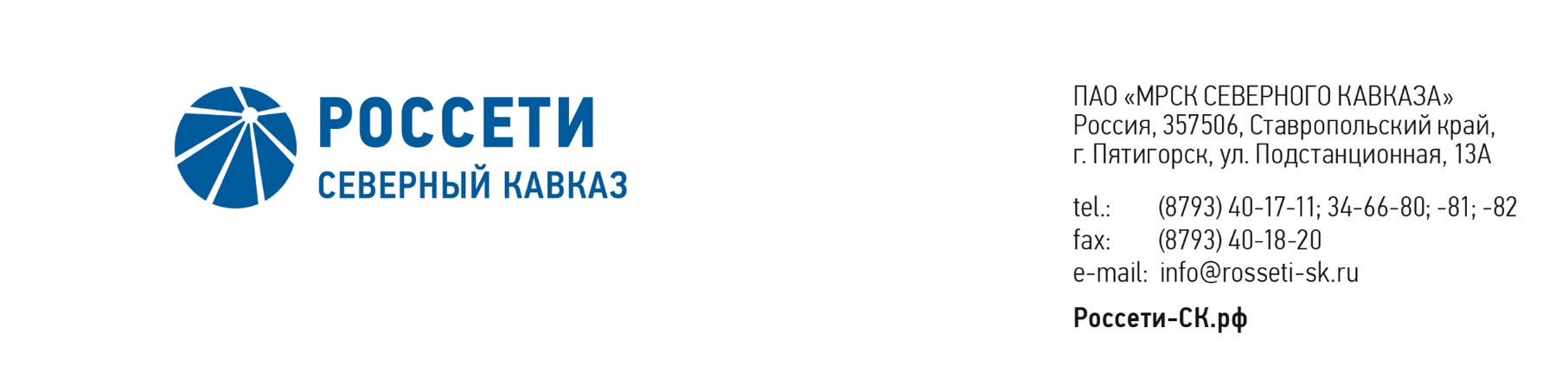 ПРОТОКОЛ №109заседания Комитета по аудиту Совета директоровПАО «МРСК Северного Кавказа»Место проведения заседания: г. Москва, ул. Беловежская, д. 4, ПАО «Россети».Дата проведения заседания: 24 сентября 2019 года.Время начала проведения заседания: 15 часов 00 минутВремя окончания заседания: 16 часов 45 минутФорма проведения: совместное присутствие.Дата составления протокола: 25 сентября 2019 года.Всего членов Комитета по аудиту Совета директоров ПАО «МРСК Северного Кавказа» - 3 человека.В голосовании приняли участие:Кирюхин Сергей ВладимировичГурьянов Денис ЛьвовичВ голосовании не принимал участия:Сасин Николай ИвановичКворум имеется.Присутствующие от ПАО «Россети»:Посевина Ирина Олеговна, директор департамента внутреннего аудитаПрисутствующие от ПАО «МРСК Северного Кавказа»:Дынькин Павел Борисович, первый заместитель генерального директораЧернов Алексей Валерьевич, заместитель генерального директора по экономике и финансамЛарионова Наталия Викторовна, главный бухгалтер, начальник департамента бухгалтерского и налогового учетаЧумакова Алла Юрьевна, директор департамента правового обеспеченияКумукова Марина Халитовна, директор департамента корпоративного управления и взаимодействия с акционерамиРезеньков Виталий Васильевич, начальник Департамента безопасности и противодействия коррупцииШухастанов Лев Сарабиевич, заместитель директора дирекции внутреннего аудита и контроляКарпенко Андрей Викторович, начальник службы производственной безопасностиПОВЕСТКА ДНЯ:О взаимодействии Комитета по аудиту Совета директоров Общества с внутренним и внешним аудиторами, включая объем аудиторских процедур и методы проведения проверки, предложенные внешним аудитором.О рассмотрении доработанного отчета о выполнении решений, принятых на заседаниях Комитета по аудиту Совета директоров Общества за 2018-2019 корпоративный год.О рассмотрении информации менеджмента Общества о выполнении планов корректирующих мероприятий по устранению недостатков, выявленных Ревизионной комиссией Общества, внутренним аудитом Общества, внешними органами контроля (надзора), о реализации мер, принятых по фактам информирования о потенциальных случаях недобросовестных действий работников, а также результатам проведенных расследований по итогам 6 месяцев 2019 года.О рассмотрении промежуточной бухгалтерской (финансовой) отчетности Общества за 6 месяцев 2019 года, подготовленной в соответствии с РСБУ.О рассмотрении отчета Дирекции внутреннего аудита и контроля Общества о выполнении плана работы и результатах деятельности внутреннего аудита за 6 месяцев 2019 года.ИТОГИ ГОЛОСОВАНИЯ И РЕШЕНИЯ, ПРИНЯТЫЕ ПО ВОПРОСАМ ПОВЕСТКИ ДНЯ:Вопрос №1: О взаимодействии Комитета по аудиту Совета директоров Общества с внутренним и внешним аудиторами, включая объем аудиторских процедур и методы проведения проверки, предложенные внешним аудитором.Решение:1. Принять к сведению информацию внешнего аудитора о планировании аудита финансовой отчетности ПАО «МРСК Северного Кавказа» за 2019 год и информацию внутреннего аудитора об организации деятельности внутреннего аудита в Обществе и взаимодействии с Комитетом по аудиту.2. Внутреннему аудиту:2.1. Обеспечить эффективное взаимодействие с внешним аудитором по вопросам оценки эффективности систем внутреннего контроля и управления рисками.2.2. Предоставить внешнему аудитору отчеты:о выполнении плана работы и результатах деятельности внутреннего аудита;об оценке эффективности систем внутреннего контроля и управления рисками в целях ознакомления с уровнем развития систем внутреннего контроля и управления рисками.3. Рекомендовать внешнему аудитору:3.1. Своевременно информировать Комитет по аудиту Общества о фактах затруднений и ограничений, возникающих в ходе проведения аудита, а также о выявленных признаках манипулирования отчетными данными.  3.2. Обратить особое внимание на использование Обществом оценочных суждений и допущений, наличие разногласий с контрагентами по объемам оказанных услуг и их обоснованность.4. Поручить менеджменту Общества вынести на обсуждение Комитета по аудиту с приглашением внешнего и внутреннего аудиторов:4.1. Письменную информацию (аудиторский отчет) внешнего аудитора по основным проблемам бухгалтерской (финансовой) отчетности Общества.Срок: не позднее 10 дней после получения Обществом аудиторского отчета.4.2. Изменения в Учетную политику Общества 2019 года, планируемые изменения на 2020 год, и влияние данных изменений на бухгалтерскую (финансовую) отчетность.Срок: не позднее 25.12.2019.4.3. Нестандартные операции и события, формирование резерва сомнительных долгов и оценочных обязательств, наиболее существенные допущения при подготовке бухгалтерской (финансовой) отчетности.  Срок: не позднее 25.12.2019.Голосовали «ЗА»: Кирюхин С.В., Гурьянов Д.Л.«ПРОТИВ»: нет. «ВОЗДЕРЖАЛСЯ»: нет.Решение принято единогласно.Вопрос №2: О рассмотрении доработанного отчета о выполнении решений, принятых на заседаниях Комитета по аудиту Совета директоров Общества за 2018-2019 корпоративный год.Решение:1. Принять к сведению Отчет о выполнении решений, принятых на заседаниях Комитета по аудиту Совета директоров Общества за 2018-2019 (далее – Комитет) корпоративный год согласно приложению 1 к настоящему решению.2. Отметить низкий уровень исполнительской дисциплины и качества исполнения рекомендаций Комитета. 3. Рекомендовать Генеральному директору Общества обеспечить повышение уровня ответственности менеджмента Общества за исполнение рекомендаций Комитета.Голосовали «ЗА»: Кирюхин С.В., Гурьянов Д.Л.«ПРОТИВ»: нет. «ВОЗДЕРЖАЛСЯ»: нет.Решение принято единогласно.Вопрос №3: О рассмотрении информации менеджмента Общества о выполнении планов корректирующих мероприятий по устранению недостатков, выявленных Ревизионной комиссией Общества, внутренним аудитом Общества, внешними органами контроля (надзора), о реализации мер, принятых по фактам информирования о потенциальных случаях недобросовестных действий работников, а также результатам проведенных расследований по итогам 6 месяцев 2019 года.Решение:1. Принять к сведению Информацию менеджмента Общества о выполнении планов корректирующих мероприятий по устранению недостатков, выявленных Ревизионной комиссией Общества, внутренним аудитом Общества, внешними органами контроля (надзора), о реализации мер, принятых по фактам информирования о потенциальных случаях недобросовестных действий работников, а также результатам проведенных расследований по итогам 6 месяцев 2019 года.2. Рекомендовать Генеральному директору Общества обеспечить повышение качества и полноту представления информации по устранению нарушений, выявляемых в деятельности Общества.  Голосовали «ЗА»: Кирюхин С.В., Гурьянов Д.Л.«ПРОТИВ»: нет. «ВОЗДЕРЖАЛСЯ»: нет.Решение принято единогласно.Вопрос №4: О рассмотрении промежуточной бухгалтерской (финансовой) отчетности Общества за 6 месяцев 2019 года, подготовленной в соответствии с РСБУ.Решение:1. Принять к сведению промежуточную бухгалтерскую (финансовую) отчетность ПАО «МРСК Северного Кавказа» за 6 месяцев 2019 года, подготовленную в соответствии с РСБУ, согласно приложению 2 к настоящему решению.2. Отметить ухудшение финансового положения и состояния Общества (наращивание убытка в отчетном периоде, существенный рост просроченной дебиторской задолженности).3. Рекомендовать Генеральному директору Общества к 01.10.2019 обеспечить согласование Комплексного плана мероприятий по финансовому оздоровлению и операционной эффективности ПАО «МРСК Северного Кавказа» и дочерних обществ. Голосовали «ЗА»: Кирюхин С.В., Гурьянов Д.Л.«ПРОТИВ»: нет. «ВОЗДЕРЖАЛСЯ»: нет.Решение принято единогласно.Вопрос №5: О рассмотрении отчета Дирекции внутреннего аудита и контроля Общества о выполнении плана работы и результатах деятельности внутреннего аудита за 6 месяцев 2019 года.Решение:Принять к сведению Отчет дирекции внутреннего аудита и контроля ПАО «МРСК Северного Кавказа» о выполнении Плана работы и принять к сведению результаты деятельности внутреннего аудита за 6 месяцев 2019 года согласно приложению 3 к настоящему решению.Голосовали «ЗА»: Кирюхин С.В., Гурьянов Д.Л.«ПРОТИВ»: нет. «ВОЗДЕРЖАЛСЯ»: нет.Решение принято единогласно.*хранится в электронном видеПриложение:Отчет о выполнении решений, принятых на заседаниях Комитета по аудиту Совета директоров Общества за 2018-2019 корпоративный год*Промежуточная бухгалтерская (финансовая) отчетность ПАО «МРСК Северного Кавказа» за 6 месяцев 2019 года, подготовленная в соответствии с РСБУ*Отчет дирекции внутреннего аудита и контроля ПАО «МРСК Северного Кавказа» о выполнении Плана работы и результаты деятельности внутреннего аудита за 6 месяцев 2019 года*Председатель Комитета     Председатель Комитета          С.В. КирюхинСекретарь Комитета                                                    В.В. Волковский   В.В. Волковский